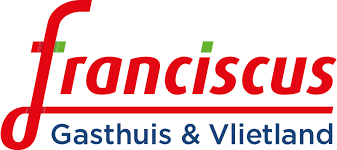 Programma Masterclass Chirurgisch Drieluik9 oktober 2018 16.30 – 21.30 uurLocatie Franciscus Vlietland16.30 uur		Registratie met  koffie/koekje16.45 			Welkom door Raad van Bestuur 17.00			Patient journey Neurochirurgie:Maligniteiten van het centrale zenuwstelsel			Drs. D.P. Saal, NeuroloogDrs. R. Walchenbach, Neurochirurg Franciscus Vlietland en HMCH. Kramers, Physician assistant18.00	Warm buffet18.45			Patient journey Bariatrie:Belangrijkste aspecten die je moet weten over een bariatrisch patiënt Drs. L.U. Biter, Bariatrisch chirurg Drs. J. Wiebolt, InternistJ. Wijnand, Physician assistant i.o.19.45			Patiënt journey Geriatrische Traumatologie:			Opname van een kwetsbare oudere met een traumaDrs. J.M. van Buijtenen, TraumachirurgDr. S.C. Boon - van Dijk, GeriaterP. Bloem, Verpleegkundig Specialist
20.45	 		Quiz21.15 			Rondvraag en Afsluiting